Załącznik mapowy 
do Zarządzenia nr 0050/288/22
Prezydenta Miasta Tychy
z dnia 11 sierpnia 2022 r.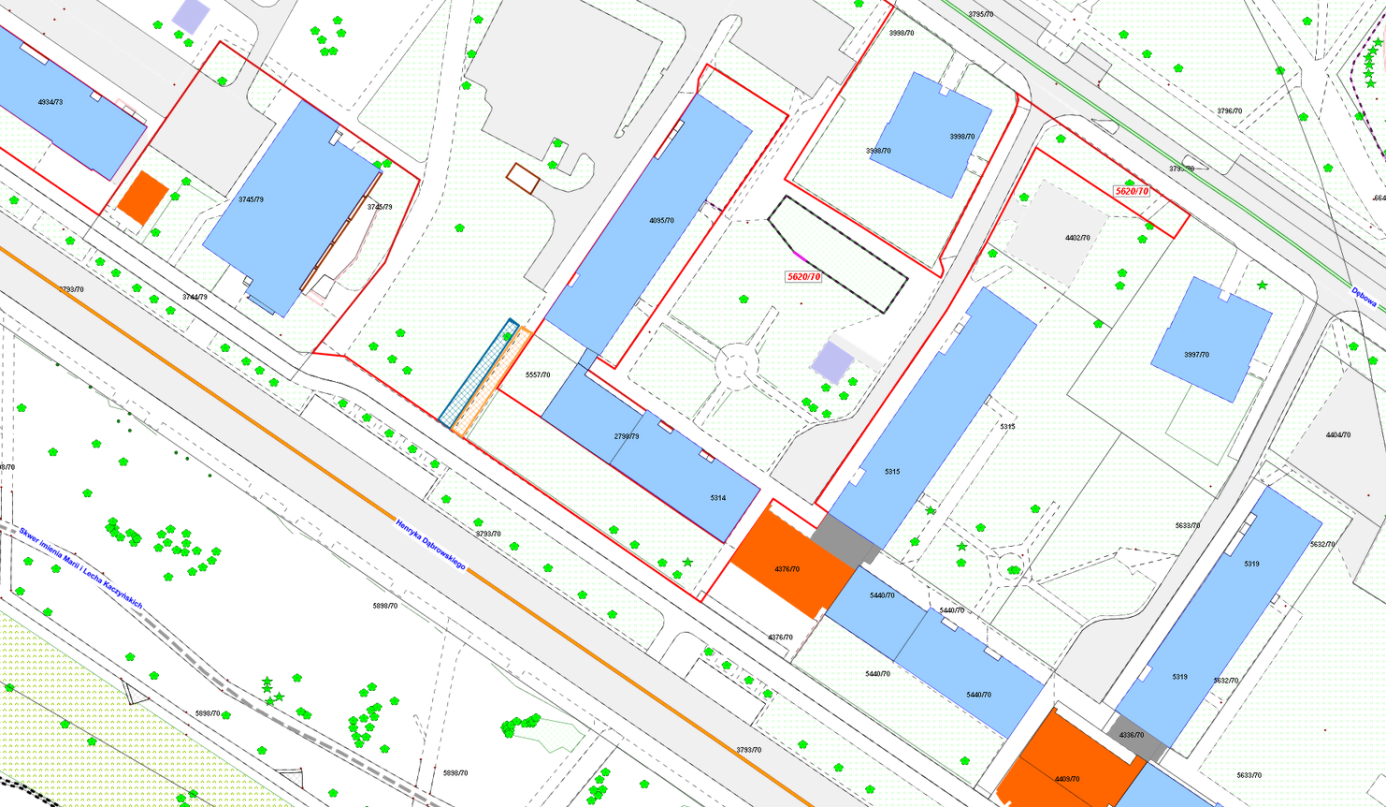 LEGENDA LEGENDA Teren do dzierżawy 
pod zieleń - 45 m2Teren do dzierżawy pod dojście piesze - 70 m2